Felsősöknek HÉTVÉGÉRE!Ha már nincs ötleted, mit csinálj, ABC sorrendbe szedve megtalálhatod magadnak az újabb hasznos elfoglaltságot, amit a Yelon csapata gyűjtött össze, hogy élvezhetőbb legyen az otthon töltött hetek.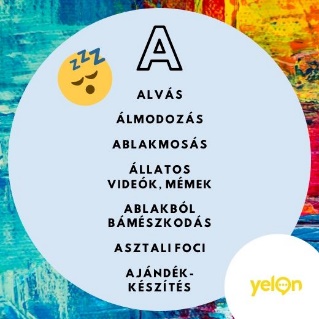 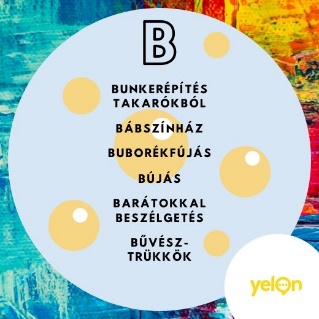 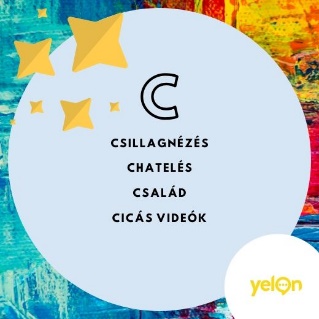 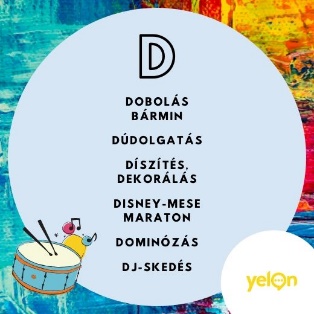 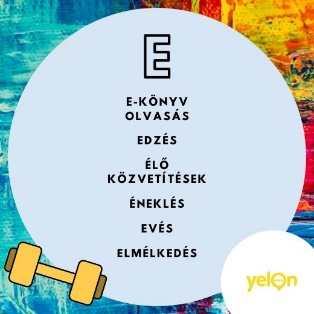 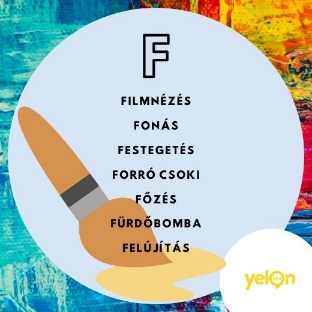 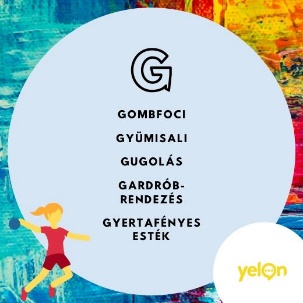 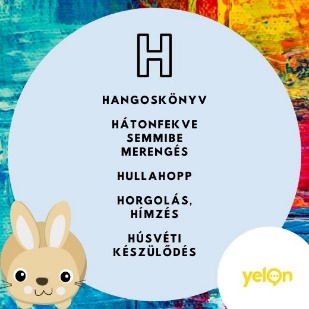 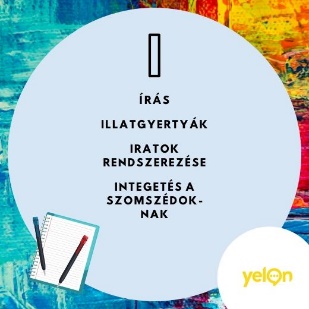 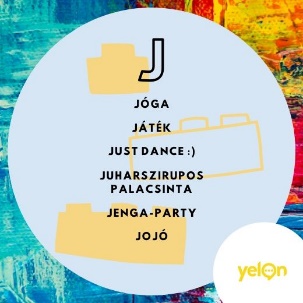 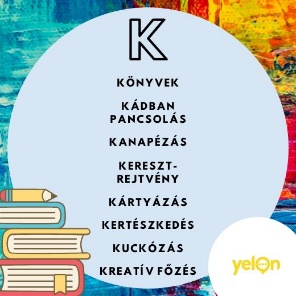 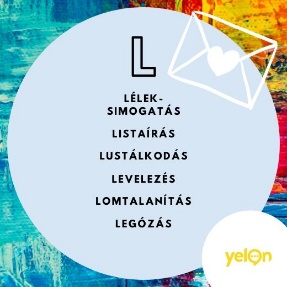 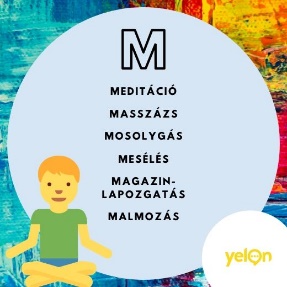 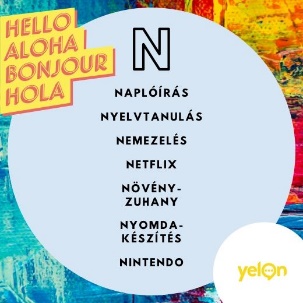 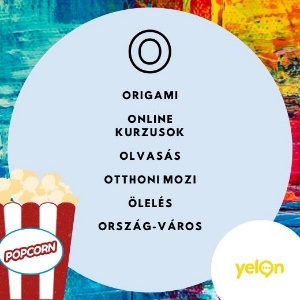 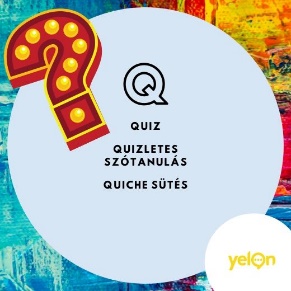 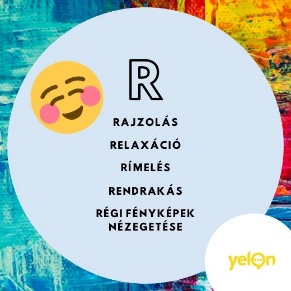 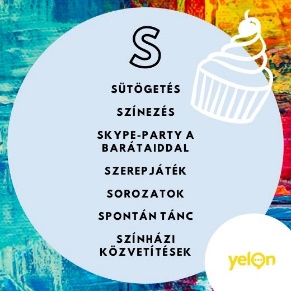 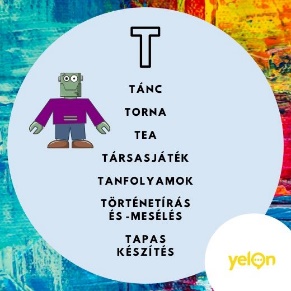 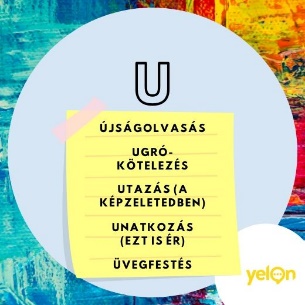 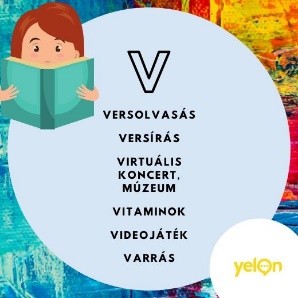 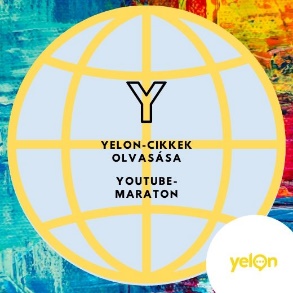 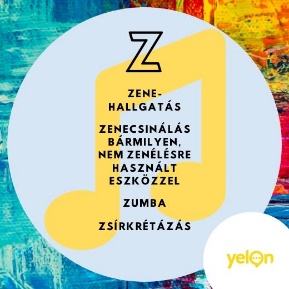 Forrás: https://yelon.hu/2020/03/21/karanten-abc/